Toros Üniversitesi Hemşirelik Bölümü – Öğrenci Staj/Uygulama Değerlendirme Anketi1-5 arası puanlayınız. HEMŞİRELİK BÖLÜMÜ ÖĞRETİM ELEMANI VE DERS DEĞERLENDİRME ANKET SONUÇLARIÖğretim Elemanı DeğerlendirmeDers DeğerlendirmeFakülte/Yüksekokul DeğerlendirmesiToros Üniversitesi Hemşirelik Bölümü- Yeni Mezun Anketi1-5 arası puanlayınız. 1 (Çok olumsuz) 2 (Olumsuz) 3 (Kararsızım) 4 (Olumlu) 5 (Çok Olumlu)Sonuçlar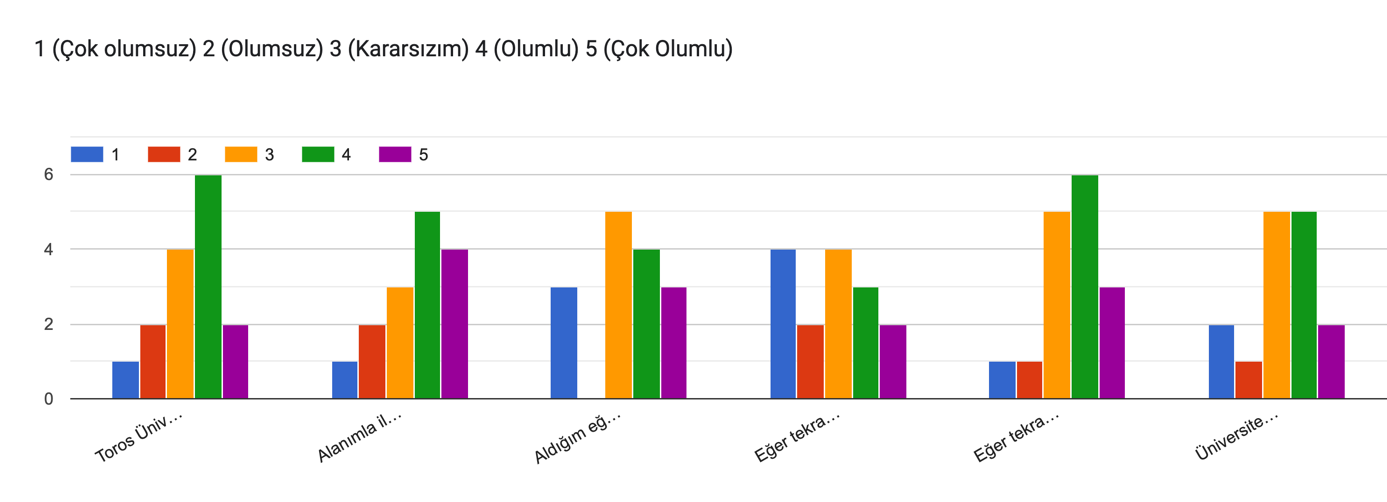 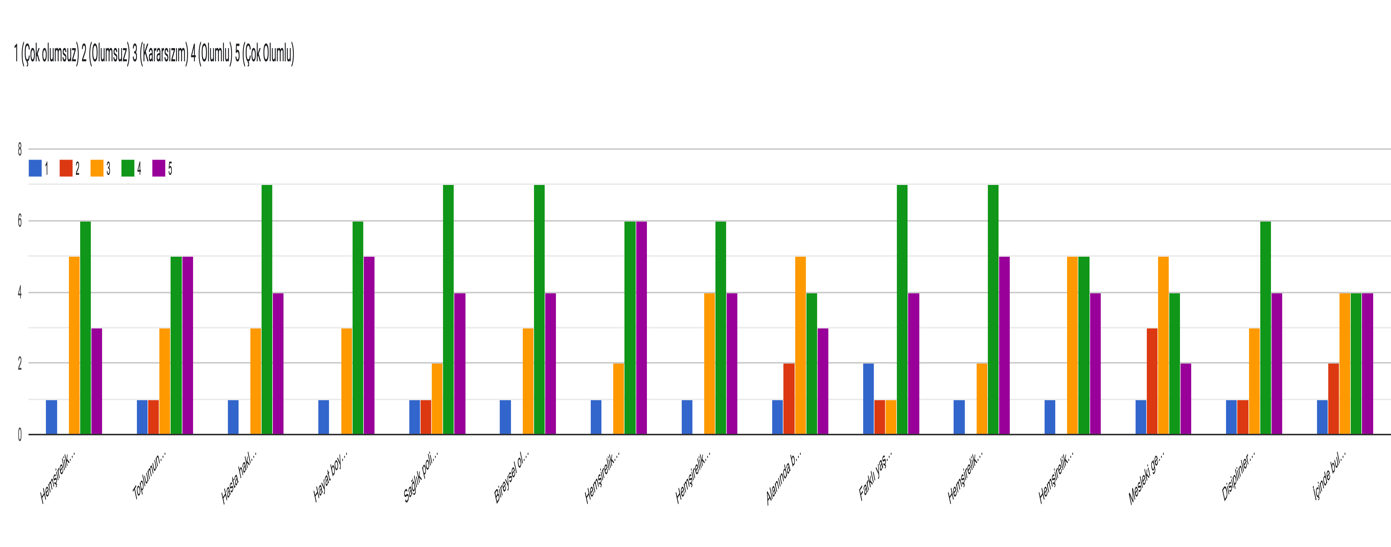 STAJ UYGULAMA DEĞERLENDİRME ANKET RAPORU-HEMŞİRELİKA. Genel Değerlendirme1)Bölüm/programda öğrendiğim teorik bilgilerin pratiğe uygulanmasında katkısı olmuştur.2) Görev ve sorumluluk almama katkısı olmuştur.3) Sözlü ve yazılı iletişim kurabilme yeteneğimin gelişmesine katkısı olmuştur.4) Zamanımı etkin bir şekilde nasıl planlamam ve kullanmam gerektiği konusunda deneyim kazanmama katkısı olmuştur.5) Staj bana belirli ihtiyaçlara yönelik bir sistem veya süreci tamamen veya kısmen tasarlama becerisi kazandırmıştır.6) Staj bana mesleki problemleri belirleme, ifade etme ve çözme becerisi kazandırmıştır.7) Takım üyesi olarak çalışma yeteneği kazanmama katkısı olmuştur.8) Staj bana mesleki ve etik (ahlaki) sorumlulukları kavrama bilinci vermiştir.9) Staj süresi boyunca kendimi kurumun bir parçası olarak hissettim.10) Mesleki özgüven kazandırdı.11) Bu işyerini gelecekte staj yapacak arkadaşlarıma tavsiye ederim.1.Soru2.Soru3.Soru4.Soru5.Soru6.Soru7. soru8. soru9. soru10. soru11. soru5 puan41 kişi51 kişi48 kişi42 kişi45 kişi44 kişi48 kişi50 kişi43 kişi 46 kişi36 kişi4 puan22 kişi17 kişi19 kişi26 kişi20 kişi19 kişi20 kişi19 kişi 19 kişi 20 kişi20 kişi3 puan8 kişi4 kişi6 kişi5 kişi8 kişi9 kişi5 kişi 4 kişi10 kişi 6 kişi 7 kişi2 puan2 kişi1 kişi0 kişi0 kişi0 kişi1 kişi0 kişi0 kişi0 kişi1 kişi7 kişi 1 puan0 kişi0 kişi0 kişi0 kişi0 kişi0 kişi0 kişi0 kişi1 kişi 0 kişi3 kişiToplam puan ortalaması4,394,614,574,504,504,454,584,634,414,524,081Öğretim elemanları derse hâkimdirler ve öğrencinin seviyesine inebilmektedirler2Öğretim elemanları derslerle ilgili sorulara cevap verme yetkinliğine sahiptirler3Öğretim elemanları derslere öğrenci katılımını özendiren aktiviteler yaparlar4Öğretim elemanları dersin süresini verimli kullanmaktadırlar5Öğretim elemanları ders konusunda her türlü fikre karşı açık davranmaktadırlar6Öğretim elemanları sınavları ve diğer ders çıktılarını adil değerlendirmektedir7Öğrenciler İhtiyaç duyulduğunda öğretim elamanlarına ulaşılabilirliği/erişilebilirliği kolaydır8Öğretim elemanları ders materyallerini öğrencilerle paylaşmaktadırDERS DEĞERLENDİRME ANKETİ SORULARI1İlk derslerde dersin içeriği ve süreci (ders izlencesi) ile ilgili bilgilendirildim.2Bu yarıyılda verilen derslerde bölümü ve mesleği tanımama imkân sağladığına inanıyorum.3Bu yarıyılda verilen dersler mesleki gelişimime katkı sağlağını düşünüyorum4Bu yarıyılda verilen dersler bireysel gelişimime katkı sağladığını düşünüyorum5Ara ve final sınavları veya ödevler dersin içeriğiyle uyumlu olduğunu düşünüyorum6Mesleğin gerektirdiği davranış ve aktiviteleri tanımlama ve uygulama becerilerini kazandığıma inanıyorum.7Meslek ile ilgili temel bilgi kaynaklarını tanımlama ve onlara ulaşabilme deneyiminin yeterli olduğunu düşünüyorum.Bölüm/ProgramBölüm/ProgramBölüm/ProgramHemşirelik Hemşirelik Hemşirelik Hemşirelik Hemşirelik Hemşirelik Hemşirelik Hemşirelik 1. Sınıf1. Sınıf2. Sınıf2. Sınıf3. Sınıf3. Sınıf4. Sınıf4. SınıfTOPLAMTOPLAMGüzBaharGüzBaharGüzBaharGüzBaharGüzBaharDers SayısıDers SayısıDers Sayısı1197576112621Öğretim elemanı sayısıÖğretim elemanı sayısıÖğretim elemanı sayısı8989898989Öğrenci SayısıÖğrenci SayısıÖğrenci Sayısı5151454538381616151151Öğretim Elemanı Değerlendirme Soruları/PuanlarÖğretim Elemanı Değerlendirme Soruları/PuanlarÖğretim Elemanı Değerlendirme Soruları/PuanlarÖğretim Elemanı Değerlendirme Soruları/PuanlarÖğretim Elemanı Değerlendirme Soruları/PuanlarÖğretim Elemanı Değerlendirme Soruları/PuanlarÖğretim Elemanı Değerlendirme Soruları/PuanlarÖğretim Elemanı Değerlendirme Soruları/PuanlarÖğretim Elemanı Değerlendirme Soruları/PuanlarÖğretim Elemanı Değerlendirme Soruları/PuanlarÖğretim Elemanı Değerlendirme Soruları/PuanlarORTALAMAORTALAMAÖğretim Elemanı Değerlendirme Soruları/PuanlarÖğretim Elemanı Değerlendirme Soruları/PuanlarÖğretim Elemanı Değerlendirme Soruları/PuanlarÖğretim Elemanı Değerlendirme Soruları/PuanlarÖğretim Elemanı Değerlendirme Soruları/PuanlarÖğretim Elemanı Değerlendirme Soruları/PuanlarÖğretim Elemanı Değerlendirme Soruları/PuanlarÖğretim Elemanı Değerlendirme Soruları/PuanlarÖğretim Elemanı Değerlendirme Soruları/PuanlarÖğretim Elemanı Değerlendirme Soruları/PuanlarÖğretim Elemanı Değerlendirme Soruları/PuanlarGüzBahar111 3,94,33,94,34,1222 4,14,44,04,44,2333 4,24,44,04,14,2444 4,14,44,04,44,2555 4,14,43,94,14,1666 4,24,44,04,34,2777 4,14,34,04,54,2888 4,24,54,04,54,3ORTALAMAORTALAMAORTALAMA 4,14,44,04,3Ders Değerlendirme Soruları/PuanlarDers Değerlendirme Soruları/PuanlarDers Değerlendirme Soruları/PuanlarDers Değerlendirme Soruları/PuanlarDers Değerlendirme Soruları/PuanlarDers Değerlendirme Soruları/PuanlarDers Değerlendirme Soruları/PuanlarDers Değerlendirme Soruları/PuanlarDers Değerlendirme Soruları/PuanlarDers Değerlendirme Soruları/PuanlarDers Değerlendirme Soruları/PuanlarORTALAMAORTALAMADers Değerlendirme Soruları/PuanlarDers Değerlendirme Soruları/PuanlarDers Değerlendirme Soruları/PuanlarDers Değerlendirme Soruları/PuanlarDers Değerlendirme Soruları/PuanlarDers Değerlendirme Soruları/PuanlarDers Değerlendirme Soruları/PuanlarDers Değerlendirme Soruları/PuanlarDers Değerlendirme Soruları/PuanlarDers Değerlendirme Soruları/PuanlarDers Değerlendirme Soruları/PuanlarGüzBahar1114,14,44,04,14,22224,24,44,04,14,23334,34,24,04,14,24444,34,33,94,14,25554,44,54,04,34,36664,34,34,04,14,27774,34,24,04,14,2ORTALAMAORTALAMAORTALAMA4,24,34,04,1GÜZ YARIYILIGÜZ YARIYILIBAHAR YARIYILIBAHAR YARIYILIOrtalama PuanlarOrtalama PuanlarOrtalama PuanlarOrtalama PuanlarBölüm/ProgramÖğretim Elemanı DeğerlendirmeDers DeğerlendirmeÖğretim Elemanı DeğerlendirmeDers DeğerlendirmeBeslenme ve DiyetetikHemşirelik4,24,2Sağlık YönetimiFizik Tedavi ve RehabilitasyonORTALAMAA. Genel DeğerlendirmeToros Üniversitesi’nde aldığım eğitim kalitelidir.Alanımla ilgili bilgileri kavrama ve kullanabilme yetkinliğine sahibim.Aldığım eğitim başlangıçtaki eğitim beklentilerimi karşıladı.Eğer tekrar seçme şansım olsaydı yine Toros Üniversitesi’ni seçerdim Eğer tekrar seçme şansım olsaydı yine aynı bölümü seçerdim.Üniversiteye yeni girecek öğrencilere Toros Üniversitesi’ni tavsiye ederim.Toros Üniversitesinde aldığınız eğitimin en güçlü 3 yönü nedir?Toros Üniversitesinde aldığınız eğitimin geliştirilebilecek 3 yönü nedir?Varsa eklemek istediğiniz düşünceler ve öneriler1.Soru2.Soru3.Soru4.Soru5.Soru6.SoruÇok olumlu- 5 puan2 kişi4 kişi3 kişi2 kişi3 kişi2 kişiOlumlu-      4 puan6 kişi5 kişi4 kişi3 kişi6 kişi5 kişiKararsızım-3 puan4 kişi3 kişi5 kişi4 kişi5 kişi5 kişiOlumsuz-  2 puan2 kişi2 kişi0 kişi2 kişi1 kişi1 kişiÇok olumsuz- 1 puan1 kişi1 kişi3 kişi4 kişi1 kişi2 kişiToplam puan ortalaması3,43,63,22,83,83,2B. Program Çıktısına UlaşmaHemşirelik alanı ile ilgili kuramsal ve uygulama bilgilerine sahip olabilirToplumun ve bireylerin beslenme alışkanlıklarını analiz etme, yeterli ve dengeli beslenme konusunda yönlendirebilme becerisi kazanır.Hasta hakları, sağlıkta kaliteli hizmet sunma, uluslararası gelişmeleri takip etme gibi süreçlere hâkim olur.Hayat boyu öğrenmenin önemini benimseyerek, bilim- teknoloji ve çağdaş konular hakkında gelişmeleri izleyerek kendini geliştirir.Sağlık politikalarının gelişmesine ve bu açıdan model oluşturmaya yardımcı olacak çalışmalar yapar.Bireysel olarak ve çok disiplinli takımlarda etkin çalışabilme becerisi, sorumluluk alma ve temsil etme özgüvenine sahip olur.Hemşirelik alanındaki bilimsel bilgiye ulaşma, güncel literatürü izleme, değerlendirme ve uygulayabilme bilgisine sahip olmakHemşirelik alanında kantitatif ve kalitatif analizler yapabilme bilgi ve becerisine sahip olma ve uygulama.Alanında bilgiye ulaşmak, yaygınlaştırmak için güncel bilişim ve iletişim teknolojilerini en az “Avrupa Bilgisayar Kullanma Lisansı İleri Düzeyinde” bilgisayar yazılımını etkin biçimde kullanır.Farklı yaş gruplarındaki hasta bireylerin sosyokültürel ve ekonomik yapısını, beslenme alışkanlıklarını dikkate alarak bireye uygun tıbbi beslenme tedavisini planlama, uygulama, takibi ve değerlendirmeHemşirelik uygulamalarında etik ilke ve değerlere uygun davranmak, temel değer ve sosyal hakların evrenselliğini gözetmek; ilgili yasa, yönetmelik, mevzuat ve mesleki etik kuralları uygulamak.Hemşirelik sistemleri konusunda ve sağlık bilişimi alanında ulusal ve uluslararası kapsamda araştırma, planlama ve uygulama becerisi kazanmak.Mesleki gelişmeleri takip edebilmek ve meslektaşları, hastaları ve toplum ile iletişim kurmak için İngilizceyi en az Avrupa Dil Portföyü B1 Genel Düzeyinde kullanır.Disiplinler arası çalışma ve araştırma yapabilme becerisi kazandırmak.İçinde bulunduğu örgütün tüm paydaşlarıyla hem sözlü hem de yazılı olarak doğru iletişim ve bilgi aktarımını gerçekleştirecek ve yönetebilecek iletişim becerilerine sahiptir1. madde2. madde3. madde4. madde5. madde6. madde7. madde8. madde9.. 10…11.12.13.14.15.Çok olumlu- 5 puan354544545755666Olumlu- 4 puan657678556435545Kararsızım-3 puan533323232343454Olumsuz- 2 puan010010332021000Çok olumsuz- 1 puan111110000111000Toplam Puan3,63.63,83,93,73,53,63,63,94,13,63,84,14,14,1 İşveren Staj/Uygulama Değerlendirme AnketiSayın Yetkili; öğrencilerimizin bölüm veya programın müfredatlarında yer alan derslerde edindikleri teorik bilgilerini staj/uygulamaya aktarmaları için sağladığınız imkanlardan dolayı çok teşekkür ederiz. Bundan sonraki yıllarda eğitim-öğretimin kalitesinin artırılması amacıyla sizlerden alacağımız geribildirimler büyük bir önem kazanmaktadır. Görüşleriniz doğrultusunda programların veya staj/uygulamaların uygulanmasında iyileştirmeler yapılacaktır. Katkılarınızdan dolayı teşekkür ederiz.  Hemşirelik Bölüm BaşkanlığıGenel BilgilerKuruluşun adı: ÖZEL VM MEDİCALPARK MERSİN HASTANESİAnketi dolduranın görevi:EĞİTİM&GELİŞİM HEMŞİRESİKuruluşun personel sayısı:Kuruluşun faaliyet alanı:SAĞLIKKuruluşta staj yapan üniversitemiz öğrenci sayısı:10SorularAşağıdaki soruları 5 (çok olumlu), 4 (olumlu), 3 (kararsızım), 2 (olumsuz), 1 (çok olumsuz) olmak üzere 1’den 5’e kadar puanlayınız.1Kurumunuz staj yapan öğrencileri iş hayatına ne kadar hazırlamaktadır                                   42Yaptırdığınız stajları uygulama yaptırma ve deneyimlerinizi aktarma amaçlarına dönük olarak nasıl değerlendirirsiniz                                  43Stajyer öğrencimizin almış olduğu teorik bilgileri kullanabilme ve uygulamaya aktarma becerisini nasıl değerlendirirsiniz                                 44Staj sırasında öğrencimiz alanındaki uygulamaları için gerekli teknikleri ve araçları ne derece kullanma becerisi kazanmıştır                                45Öğrencimiz, stajı sırasında alanıyla ilgili konuları ne derecede sorgulayarak araştırmış ve öğrenebilmiştir                               56Öğrencimizin kurumunuzdaki görevli personelle iletişim kurabilme yeteneğini nasıl değerlendirirsiniz                              57Kurumunuzda staj yapan öğrencimizi mezuniyetinden sonra işyerinizde çalıştırmak ister misiniz                              48Stajyer öğrencimizde geliştirilmesini düşündüğünüz ve tavsiye edeceğiniz, bizlere iletmek istediğiniz konular varsa lütfen aşağıya yazınız.         -ÖĞRENCİLERİMİZ HASTANEYE GELDİĞİNDE DAHA FAZLA SORUMLULUK SAHİBİ OLMALARI GEREKMEKTEDİR.        -ALANDA ÇALIŞIRKEN HİYERARŞİYİ BİLİP SAYGI ÇERÇEVESİNE DİKKAT ETMELERİ GEREKİYOR.       -OKULDA LABORATUVAR ORTAMININ DAHA ÇOK GELİŞMESİ GEREKİYOR.Genel BilgilerKuruluşun adı: Toros Devlet HastanesiAnketi dolduranın görevi: Hatice AKDALKuruluşun personel sayısı: 1800Kuruluşun faaliyet alanı: Sağlık HizmetleriKuruluşta staj yapan üniversitemiz öğrenci sayısı: 30SorularAşağıdaki soruları 5 (çok olumlu), 4 (olumlu), 3 (kararsızım), 2 (olumsuz), 1 (çok olumsuz) olmak üzere 1’den 5’e kadar puanlayınız.1Kurumunuz staj yapan öğrencileri iş hayatına ne kadar hazırlamaktadır5 (çok olumlu),2Yaptırdığınız stajları uygulama yaptırma ve deneyimlerinizi aktarma amaçlarına dönük olarak nasıl değerlendirirsiniz. 5 (çok olumlu)3Stajyer öğrencimizin almış olduğu teorik bilgileri kullanabilme ve uygulamaya aktarma becerisini nasıl değerlendirirsiniz. 5 (çok olumlu)4Staj sırasında öğrencimiz alanındaki uygulamaları için gerekli teknikleri ve araçları ne derece kullanma becerisi kazanmıştır. 5 (çok olumlu)5Öğrencimiz, stajı sırasında alanıyla ilgili konuları ne derecede sorgulayarak araştırmış ve öğrenebilmiştir. 5 (çok olumlu)6Öğrencimizin kurumunuzdaki görevli personelle iletişim kurabilme yeteneğini nasıl değerlendirirsiniz. 5 (çok olumlu)7Kurumunuzda staj yapan öğrencimizi mezuniyetinden sonra işyerinizde çalıştırmak ister misiniz ?Resmi Kurum Olduğumuzdan atanması gerekmektedir.8Stajyer öğrencimizde geliştirilmesini düşündüğünüz ve tavsiye edeceğiniz, bizlere iletmek istediğiniz konular varsa lütfen aşağıya yazınız. VM Medical ParkToros Devlet Hast.Mersin Şehir HastSoru45Soru45Soru45Soru45Soru55Soru55Soru4-Toplam4,34,3